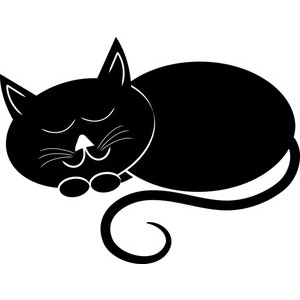 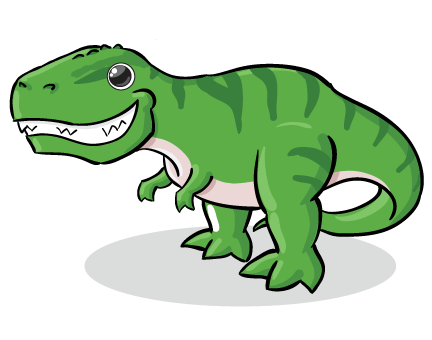 ABBCJKKLSSTTDEFMNOUVWGHIPQRXYZ